Name ____________________________________I can compare how the location , climate, and natural resources of Brazil and Cuba affect where people live and how they trade.I can compare how the location, climate, and natural resources of Mexico and Venezuela affect where people live and how they trade.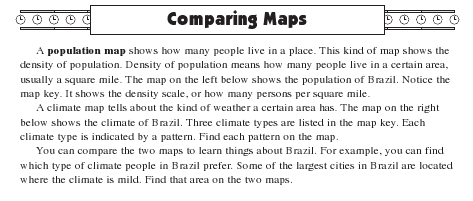     Look at the population density map, the vegetation map, and the climate map for Brazil.      9.   What relationship do you see between population density, vegetation, and climate               regions?               ________________________________________________________________              ________________________________________________________________              ________________________________________________________________      10.  How might the location of natural resources and the location of farms threaten the                  Rainforests?             ________________________________________________________________            ________________________________________________________________            ________________________________________________________________    Cuba - Look at these maps.      11.  With your partner, come up with a hypothesis to explain why some areas of Cuba might               be more densely populated than others.            ________________________________________________________________            ________________________________________________________________            ________________________________________________________________    12.  Look at these great scuba diving spots.   Why do you find very few US citizens diving                          here?   In what way does that affect Cuba’s economy?            ________________________________________________________________            ________________________________________________________________            ________________________________________________________________    Mexico – Look at these maps.      13.  Study the topography of Mexico, then look at the population density map.  What              conclusions can you draw looking at the two maps?             ________________________________________________________________             ________________________________________________________________             ________________________________________________________________     Venezuela – Look at these maps.      14.   Notice that most people live along the coast or in the highlands.  Look at the yellow              part of the population map.  Why do you suppose so few people live in the large area              that is covered in yellow?                ________________________________________________________________              ________________________________________________________________              ________________________________________________________________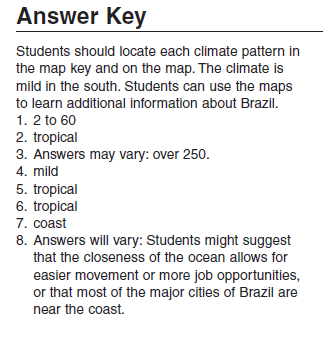 